   Cisco Elastic Services Controller (ESC) is a Virtual Network Functions Manager (VNFM), performing lifecycle management of Virtual Network Functions (VNFs). ESC provides agentless and multi-vendor VNF management by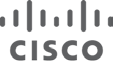 provisioning the virtual services, and monitoring their health and load. ESC provides the flexibility to define rules for monitoring, and associate actions to be triggered based on the outcome of these rules. Based on the monitoring results, ESC performs scale in or scale out on the VNFs. It also supports automatic VM recovery when a VM fails.The following sections below list the deployment scenarios and also list all the requirement XML files.Deploying VNFsBefore you initiate the deployment process, update the following list of all requirement XML files.Deployment AttributesThe table below lists the Deployment (dep.xml) attributes.Network AttributesImage AttributesThe table below lists the Image (image.xml) attributes.Flavor AttributesThe table below lists the Flavor (flavor.xml) attributes.Volume AttributesThe table below lists the Volume attributes.AttributesData TypeDescriptiontenantlistList of tenants.namestringName of the tenant.managed_resourcebooleanIf true, the tenant is created, used and deleted. If false, tenant is only used by ESC. The default is true.deployments (For Deploying VNFs without Service Registration)deployments (For Deploying VNFs without Service Registration)deployments (For Deploying VNFs without Service Registration)deploymentlistList of deployment.namestringName of the deployment.locator containerIndicates multi VIM capable configuration with VIM explicitly defined.vim_idstringSpecifies the ESC defined id of the target VIM to apply the          configuration.vim_projectstringSpecifies the name of the target project to apply the configuration.vim_regionStringSpecifies the name of the target region to apply the configuration.locatorscontainerContains VIM-specific resource locator properties for VMWARE multi VDC.  Only to support VMWare Multi VDC.        support in single VIM deployments.datacenterstringSpecifies the datacenter where the deployment will be done. Supported only in VMWare.placementlistPlacement policy specification. Specifying it as a list allows us to define different placement policies among different combination of vm_groupsplacement_grouplistPlacement group policy specification. This policy will allow defining the placement policy and the VM group that will be part of this policy.PoliciesContainerDescribes different policies that can be specified that will affect the way VMs are brought up.PolicylistThe policy list that contains a list of conditions and a list of actionsnamestringSpecifies the unique name (within deployment) of the policyconditionsContainerThe lifecycle stage conditions to trigger actionsConditionlistList of conditions on which this policy relies.NameStringSpecifies condition on which this policy relies. ESC provides a list of supported conditionsActionsContainerThe actions that will be triggered if conditions are satisfiedActionListList of actions which this policy triggersNameStringSpecifies name of the action to be triggered. Some action names are pre-defined in ESC.TypeEnum (SCRIPT or PRE_DEFINED).Specifies the type of actionPropertiesContainerContains a list of name/value <property>file_locatorsContainerList of file locatorsfile_locatorlistEach file locator is to specify the local or remote file that can be referenced in LCS, Day 0 or KPI Section.  The remote_file  can be used with authentication support using file server. local_fileContainerFile path on local file systemremote_fileContainerName of the File Server definition to connect to.deployment_groupsdeployment_groupsdeployment_groupsanti_affinity_groupStringSpecifies the name of the anti-affinity group that this deployment pertains to. A deployment can pertain to zero or multiple anti_affinity_groups. Supported in Openstack ONLY. vm_groupvm_groupvm_groupvm_grouplistThis section allows you to define properties such as number of interfaces, type of monitoring, monitoring frequency, type of events, scaling mechanism, elasticity properties, and so on for each VM in this group. This represents a type of VM. For example, if one needs two webservers in a deployment, only one VM instance is defined and number of instances is set to 2 in the scaling section. If there are two types of VMs, for example a webserver and a database server, then such a service will have two vm_groups: one for webserver and another for database server.namestringDescribes the name of the VM group.placementcontainerPlacement policy specification. Specifying it as a list allows us to define different placement policies among different combination of vm_groups.typeenum (affinity/anti- affinity/host_placement/zone_placement/z one-host)affinity/anti_affinity/host_placement/zone_place ment.enforcementenum (strict/loose)Strict or Loose.hoststringHost on which the VMs of group specified above should be deployed on.zonestringZone on which the VMs of group specified above should be deployed on.bootup_timeintegerTime in seconds that the VM takes to perform a cold boot. ESC waits for bootup_time and in this time frame if VM does not come up due to any reason, ESC starts recovery timer.reboot_timeintegerTime in seconds that the VM takes to perform a normal reboot. If not specified, it will use bootup_time valuerecovery_wait_timeintegerTime in seconds for the VM to perform a normal warm reboot.ESC waits for recovery wait time and then starts the recovery as defined in the dep.xml (reboot, redeploy or reboot/Redeploy).Reboot and deploy actions may be performed three times (or as per config) before ESC decides if VM is deployed or not deployed.recovery_policycontainerSpecifies the type of recovery policy.action_on_recoveryenumSpecifies the type of recovery policy. Values are REBOOT_THEN_REDEPLOY, REBOOT_ONLY,REDEPLOY_ONLY. The default is REBOOT_THEN_REDEPLOYrecovery_typeenumThe type of recovery.  Values are AUTO, MANUAL. The default is AUTO.max_retriesintegerThe number of recovery attempts. The default is  3imagestringRefers to the pre-existing image or template on the VIM.Image term is applicable to the OpenStack environment and Template is applicable to the VMware VIM.flavorstringRefers to the pre-existing flavor on the VIM. This is applicable only on the OpenStack environment.vim_vm_name stringUser specified name for the VM on the VIMsoftware_versionStringSoftware version of the VM group.  The software version along with life cycle stages will enable the VM or VNF to perform software upgrade.volumesIf size and sizeunit is provided, ESC will create the volume else it will find the volume in the VIM with the given details.volumesIf size and sizeunit is provided, ESC will create the volume else it will find the volume in the VIM with the given details.volumesIf size and sizeunit is provided, ESC will create the volume else it will find the volume in the VIM with the given details.namestringSpecifies the display name.volidstringSpecifies the order in which the out-of- band volume is attached.busenumSpecifies the bus type of the volume to be attached.typestring(Optional) Specify the type to match the volume with the type provided by ESC.sizeinteger(Optional) Size of the Volume.sizeunitenumSize units. MiB/GiB/TiB/PiB/EiB".boot_indexintegerSpecify the boot order for bootable volumes.Interface (list)Specifies number of interfaces and properties for each interface. The order of the interfaces specified here does not correspond to the order of the interfaces in the VM.Interface list can be choice between creating a new interface or port or use an existing port.  In case of new interface, ESC will create the interface while creating the VM or VNF.  As part of this, user could configure the interface to be DHCP or static and other port configurations.In case of existing port, user will be able to add the port to VM or VNF but cannot add additional configuration.Interface (list)Specifies number of interfaces and properties for each interface. The order of the interfaces specified here does not correspond to the order of the interfaces in the VM.Interface list can be choice between creating a new interface or port or use an existing port.  In case of new interface, ESC will create the interface while creating the VM or VNF.  As part of this, user could configure the interface to be DHCP or static and other port configurations.In case of existing port, user will be able to add the port to VM or VNF but cannot add additional configuration.Interface (list)Specifies number of interfaces and properties for each interface. The order of the interfaces specified here does not correspond to the order of the interfaces in the VM.Interface list can be choice between creating a new interface or port or use an existing port.  In case of new interface, ESC will create the interface while creating the VM or VNF.  As part of this, user could configure the interface to be DHCP or static and other port configurations.In case of existing port, user will be able to add the port to VM or VNF but cannot add additional configuration.nicidintegerLogical ID for the interfaces. This is used later in the KPI section to link on which nic the monitoring should happen.vim_interface_namestringUser specified name for the interface on the VIMmodelenumIn case of vitrual: e1000 or virtio. In case of passthrough: Model of the NIC. This will be specific to the data center. Datacenters may have NICs that support virtual functions fromdifferent vendors, like Intel, Cisco etc. The default is virtio.mac_addressietf-macaddressStatic MAC address for this interface.networkstringNetwork to which this interface needs to be attached. choice single_subnet_or_multiple Choose between subnet/ip_address or addresses. The container addresses was added to support multiple subnet/ip_address combination. This is needed for VNF  to support dual stack interface or multiple IP configuration per interface. choice single_subnet_or_multiple Choose between subnet/ip_address or addresses. The container addresses was added to support multiple subnet/ip_address combination. This is needed for VNF  to support dual stack interface or multiple IP configuration per interface. choice single_subnet_or_multiple Choose between subnet/ip_address or addresses. The container addresses was added to support multiple subnet/ip_address combination. This is needed for VNF  to support dual stack interface or multiple IP configuration per interface.subnetstringSubnet within the network to where the port needs to be created.ip_addressietf-ipaddressStatic IP address for this interface.addressescontainerSupport dual stack interface or multiple IP configuration per interface.addresslistList of subnet and ip_address address_iduint16Id for the address in address list.subnetStringSubnet name or uuid for allocating IP to this portip_addressietf-ipaddressStatic IP address for this specific subnettypeenumInterface Type . Values are virtual, passthru, direct, macvtap. The default value is virtual. Configures Single Root I/O Virtualization.Setting the type of interface as direct configures SR-IOV.port_security_enabledbooleanWhether the port security is enabled at port levelpublic_ip_addressietf-ipaddressPublic IP address for this interfacesecurity_groupscontainerContainter for security group(s) set for this instancesecurity_groupstringIP filter rules that determine access control for the VM instanceallowed_address_pairscontainerhe allowed address is allows one to specify arbitrary mac_address/ip_address(cidr) pairs that are allowed to pass through a port regardless of subnet.networklistNetwork allowed on this interface.namestringNetwork name or uuid.addresslistAllowed address on this interface.Ip_addressietf-ipaddressIp address or Subnet address for this network.netmaskietf-ipaddressNetmask for the subnet addressIp_prefixstringPrefix length for subnet address, represented by integer.  For IPv4 address range is 0 - 32. For IPv6 address range is 0 - 128."portstringThe interface refers to an existing port.  MonitoringMonitoringMonitoringmonitoring datalistSpecify the monitoring rules that will be used to configure the monitor module with in ESC.event_namestringA user defined event name. Corresponding event name should exist in the rules section.Monitor module informs the event generatorwhen the event has to be triggered.VM_ALIVEnicidintegerInterface that should be used to monitor the metric. This is used when proxy is not used. Ensure that interface with this ID is specified earlieraddress_idintegerAddress within the interface that should be used to monitor the metric. This is used when proxy is not used and nicid interface has multiple addresses. Ensure that an address with this ID is specified earliermetric_valuestringThreshold value that should be checked by monitor module.metric_condenum (GT, LT, EQ, GE, LE)Supported conditions for the metric are GT, LT, EQ, GE, LE.metric_typeintegerSupported metric types are INT8, UINT8, INT16, UINT16, INT32, UINT32, FLOAT, DOUBLE, STRING.metric_occurrences_tr ueintegerNumber of successive polling cycles monitoring module finds the condition to be true before sending an eventmetric_occurrences_fal seintegerNumber of successive polling cycles monitoring module finds the condition to be false before sending an eventmetric_collectorcontainerThis section provides information about the metrics that needs to be monitored and at what frequency should the monitoring happen.typestringType that monitor module should monitor. Example: ICMP Ping. These are the types that are supported by the monitoring module. List of all supported names is monitor module dependent and the reader is advised to refer to the documentation of the monitor module used in a specific implementation.poll_frequencyintegerFrequency with which the metric should be polled by the monitor module.polling_unitenum (minutes, seconds)Units of poll frequency in seconds or minutes.rulesrulesrulesadmin_rulescontainerThese are the rules that an administrator specifies when the service is registered. This action is taken for each and every deployment of the service.rulelistActions that should be taken by ESC or by some other module on behalf of ESC when an event is triggered by the event. Every rule willhave a name and an action script associatedwith it. The action script is a URL from where ESC downloads the script and executes when and event corresponding.event_namestringCorresponding event name must be present in the monitoring section.actionstringAction associated with the above event. Values are ALWAYS log, TRUE servicebooted.sh, FALSE recover auto healing. There is a specific format for this and the description must be updated with more useful information.scalingscalingscalingscalingcontainerSpecifies how many instances of a particular type of VM needs to be instantiated and whether elastic scale in and scale out is required.min_activeintegerDescribes the minimum number of VMs in the deployment. Irrespective of what the load is on these VMs, ESC ensures at least the minimum number of service VMs will always be running.max_activeintegerDescribes the maximum number of active VMs to be activated by ESC. New VMs are activated when the load increases.elasticcontainerRequest elastic scale-in and scale-out. By default the value is set to true.static_ip_address_poolstringLists the IP addresses.placementstringSpecifies the type of VM placement.typestring (host/zone/zone-host)Specifies the type of VM placement. Values are host, zone, zone-host.zonestringSpecifies the cluster.config_dataconfig_dataconfig_dataconfigurationcontainerThis enables to pass day-0 configuration data into the service VM. There are two ways: File, and inline data. In either case a CDROM iscreated with the contents of the configuration data and is attached to the VM.  file_locator_name is newly added to refer to the file locator defined at deployment. Note: file_locators is deprecatedconfig_typeStringDefines how ESC will process the configuration data. The default is CREATE_ISOIf value is not present, ESC will pass the files from configuration list without attempting any conversion to ISO or etc. config_optionscontainerDefines the options requried to create the ISO file.ConfigurationListThis represents a list of configuration files/templates. This being a list allows one to specify multiple day-0 configurations.AttributesData TypeDescriptionnamestringName of the network.sharedbooleanTrue if the network is shared among other tenants. Default is Trueadmin_statebooleanSpecifies whether the admin state is up or down. Set to true for up and false for down. If down, the network does not forward packets.router_externalbooleanIndicates whether this network is externally accessible.provider_physical_networkStringSpecifies the name of the physical network over which the virtual network is implemented.provider_network_typeStringpecifies the physical mechanism by which the Virtual network is implemented.provider_segmentation_idIntID or tunnel ID of the underlying physical networkvlan_idInt(VMWare only) Specifies the vlan id to assign to this port groupnumber_of_portsint(VMWare only) Specifies the number of ports to allocate on the port groupswitch_name(VMWare only) Specifies the name of the switchlocatorsLegacy locator used to identify the Virtual data centermulti_vim_locatorsLocate the vim in a multi vim environment.subnetCreate subnet under the network. subnetCreate subnet under the network. subnetCreate subnet under the network. nameStringName of the subnetipversionStringIP Version – IPv4 or IPv6dhcpbooleanAre IP address for the VMs on this network are to be allocated by DHCPaddressetf-inet-types:ip-addressSubnet address for this networknetmasketf-inet-types:ip-addressSubnet mask represented by IP address.ip_prefixStringSubnet mask represented by IP prefixgatewayetf-inet-types:ip-addressDefault GW for the network. If un specified ESC will try to determine the gateway for the network.no_gatewaybooleanno gateway for the network. It will ignore gateway settingAttributesData TypeDescriptionnamestringName of the image.srcstringIndicates to ESC the source of the image. It could be either a URL from which ESC will download the image (http://...), or a file location path on the ESC VM itself (file://...).disk_formatenum (qcow2, raw, vmdk)Describes the format of the disk. For example, qcow.container_formatenum (bare)Describes the format of the container. For example, bare.serial_consolebooleanSet to true if the image has serial console.disk_busenum (ide, scsi, virtio)Root disk bus. The values are ide, scsi, or virtio.visibilitystringSpecifies whether image should be created as public or private. The default value is public. The values are public or private.locatorscontainerContains VIM-specific resource locator properties.datacenterstringSpecifies the datacenter where the image will be created. Supported only in VMWare.AttributesData TypeDescriptionnamestringName of the flavor.vcpusintegerNumber of virtual CPUs per VM instance.memory_mbintegerAmount of memory in Mega Bytes per VM instance.root_disk_mbintegerVirtual root disk size in gigabytes. This is an ephemeral disk the base image is copied into. You don't use it when you boot from a persistent volume. The "0" size is a special case that uses the native base image size as the size of the ephemeral root volume.ephemeral_disk_mbintegerSpecifies the size of a secondary ephemeral data disk. This is an empty, un- formatted disk and exists only for the life of the instance.swap_disk_mbintegerOptional swap space allocation for the instance.namestringSpecifies the name of a PCI device to pass through the OpenStack interface.valueintegerSpecifies the value of a property.AttributesData TypeDescriptionnamestringName of the Volume.sizeIntSize of the VolumesizeunitenumSize units. MiB/GiB/TiB/PiB/EiBimageStringName or UUID of the source imagetypeStringAllows to provide scheduling to a specific back-end, and also can be used to specify specific information for a back-end storage device to act upon.